แบบประเมินค่างานตำแหน่งประเภทวิชาชีพเฉพาะหรือเชี่ยวชาญเฉพาะระดับชำนาญการ และระดับชำนาญการพิเศษ1.ตำแหน่ง..............................................................ระดับ.........................	สังกัด........................................................................................................	ขอกำหนดเป็นตำแหน่ง.......................................ระดับ........................2. หน้าที่และความรับผิดชอบของตำแหน่ง2. หน้าที่และความรับผิดชอบของตำแหน่งตำแหน่งเดิมตำแหน่งใหม่ หน้าที่ความรับผิดชอบของตำแหน่ง...............................................(ระบุ) ระดับ..............(ระบุ)ตามที่ได้รับมอบหมายมีดังนี้
1. ………………….……..…(ชื่อชิ้นงาน)...................................
...........................................................................................
(เป็นงานของระดับชำนาญการ ด้าน...........................
ข้อ...........)โดยมีขั้นตอนการดำเนินงาน ดังนี้...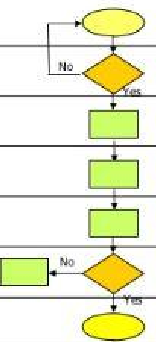 2. ………………….……..…(ชื่อชิ้นงาน)...................................
...........................................................................................(เป็นงานของระดับชำนาญการ ด้าน...........................
ข้อ...........)โดยมีขั้นตอนการดำเนินงาน ดังนี้...3. ………………….……..…(ชื่อชิ้นงาน)..............................................................................................................................
(เป็นงานของระดับชำนาญการ ด้าน...........................
ข้อ...........)โดยมีขั้นตอนการดำเนินงาน ดังนี้...
4. ………………….……..…(ชื่อชิ้นงาน).............................................................................................................................
(เป็นงานของระดับชำนาญการ ด้าน...........................
ข้อ...........)โดยมีขั้นตอนการดำเนินงาน ดังนี้... หน้าที่ความรับผิดชอบของตำแหน่ง.................(ระบุ) ระดับ..............(ระบุ)ตามมาตรฐานกำหนดตำแหน่ง ที่กำหนดโดย ก.พ.อ. เมื่อวันที่ 21 กย.2553 ได้ระบุหน้าที่ความรับผิดชอบ ดังนี้3.วิเคราะห์เปรียบเทียบคุณภาพ ความยุ่งยาก ความซับซ้อนการกำกับตรวจสอบ และการตัดสินใจ ของงานที่เปลี่ยนแปลงไป3.วิเคราะห์เปรียบเทียบคุณภาพ ความยุ่งยาก ความซับซ้อนการกำกับตรวจสอบ และการตัดสินใจ ของงานที่เปลี่ยนแปลงไปงานเดิมงานใหม่งานเดิมของตำแหน่งของตำแหน่ง........................(ระบุ) ระดับ............. (ระบุ)งานที่ปฏิบัติมี

1. คุณภาพ
2. ความยุ่งยากซับซ้อน
3.การกำกับตรวจสอบ
4. การตัดสินใจ ในแต่ละชิ้นงานที่ปฏิบัติ ดังนี้

ชิ้นงาน :…………………………………………………………………
การปฏิบัติ :...................................................................... ................สำรวจความจำเป็นและความต้องการ................ ............................................................................................ .....................ศึกษาวิเคราะห์อุปกรณ์................................. ............................................................................................ ............ตรวจสอบคุณสมบัติของอุปกรณ์ให้ตรงตามฯ......... ............................................................................................ ............................เสนอจัดตั้งงบประมาณ......................... ............................................................................................ ....................ดำเนินการเป็นผู้ขอจัดซื้อ/จัดจ้าง................... ............................................................................................ .......................ได้รับสินค้าพร้อมเลขครุภัณฑ์......................
..............................................................................................................................ติดตั้งครุภัณฑ์...................................งานใหม่ของตำแหน่งของตำแหน่ง......................(ระบุ) ระดับ............. (ระบุ)งานที่ปฏิบัติมี1. คุณภาพ
2.ความยุ่งยากซับซ้อน
3.การกำกับตรวจสอบ
4. การตัดสินใจ     มีการปฏิบัติที่ไม่น้อยไปกว่างานที่ได้ปฏิบัติในระดับปฏิบัติการ เกิดการเปลี่ยนแปลงดังนี้ชิ้นงาน :……………………………………………………………
การปฏิบัติ :................................................................... ........................................................................................ ........................................................................................ ........................................................................................ ........................................................................................ ........................................................................................ ........................................................................................ ........................................................................................ ........................................................................................ ........................................................................................ ........................................................................................ ........................................................................................ ........................................................................................ ........................................................................................ 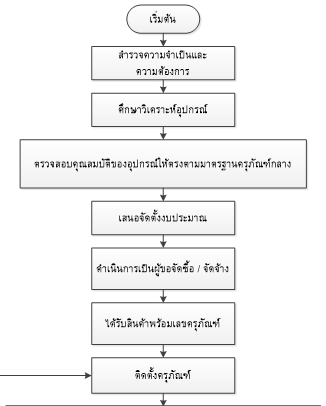 3.วิเคราะห์เปรียบเทียบคุณภาพ ความยุ่งยาก ความซับซ้อนการกำกับตรวจสอบ และการตัดสินใจ ของงานที่เปลี่ยนแปลงไป3.วิเคราะห์เปรียบเทียบคุณภาพ ความยุ่งยาก ความซับซ้อนการกำกับตรวจสอบ และการตัดสินใจ ของงานที่เปลี่ยนแปลงไปงานเดิมงานใหม่ชิ้นงาน :…………………………………………………………………
การปฏิบัติ :...................................................................... ............................................................................................ ............................................................................................. ............................................................................................ ............................................................................................ ............................................................................................ ............................................................................................ ............................................................................................ ............................................................................................ ............................................................................................ ............................................................................................ ............................................................................................ ............................................................................................ ............................................................................................ ............................................................................................ ............................................................................................ ............................................................................................ ............................................................................................ ............................................................................................ ............................................................................................ ............................................................................................ ชิ้นงาน :……………………………………………………………
การปฏิบัติ :.................................................................. ........................................................................................ ........................................................................................ ........................................................................................ ........................................................................................ ........................................................................................ ........................................................................................ ........................................................................................ ........................................................................................ ........................................................................................ ........................................................................................ ........................................................................................ ........................................................................................ ........................................................................................ ........................................................................................ ........................................................................................ ........................................................................................ ........................................................................................ ........................................................................................ ........................................................................................ ........................................................................................ ........................................................................................ ........................................................................................ ........................................................................................ ........................................................................................ ........................................................................................ 3.วิเคราะห์เปรียบเทียบคุณภาพ ความยุ่งยาก ความซับซ้อนการกำกับตรวจสอบ และการตัดสินใจ ของงานที่เปลี่ยนแปลงไป3.วิเคราะห์เปรียบเทียบคุณภาพ ความยุ่งยาก ความซับซ้อนการกำกับตรวจสอบ และการตัดสินใจ ของงานที่เปลี่ยนแปลงไปงานเดิมงานใหม่ชิ้นงาน :…………………………………………………………………
การปฏิบัติ :...................................................................... ............................................................................................ ............................................................................................ ............................................................................................ ............................................................................................ ............................................................................................ ............................................................................................ ............................................................................................ ............................................................................................ ............................................................................................ ............................................................................................ ............................................................................................ ............................................................................................ ............................................................................................ ............................................................................................ ............................................................................................ ............................................................................................ ............................................................................................ ............................................................................................ ............................................................................................ ............................................................................................ ............................................................................................ ชิ้นงาน :……………………………………………………………
การปฏิบัติ :................................................................ ........................................................................................ ........................................................................................ ........................................................................................ ........................................................................................ ........................................................................................ ........................................................................................ ........................................................................................ ........................................................................................ ........................................................................................ ........................................................................................ ........................................................................................ ........................................................................................ ........................................................................................ ........................................................................................ ........................................................................................ ........................................................................................ ........................................................................................ ........................................................................................ ........................................................................................ ........................................................................................ ........................................................................................ ........................................................................................ ........................................................................................ ........................................................................................ ........................................................................................ 3.วิเคราะห์เปรียบเทียบคุณภาพ ความยุ่งยาก ความซับซ้อนการกำกับตรวจสอบ และการตัดสินใจ ของงานที่เปลี่ยนแปลงไป3.วิเคราะห์เปรียบเทียบคุณภาพ ความยุ่งยาก ความซับซ้อนการกำกับตรวจสอบ และการตัดสินใจ ของงานที่เปลี่ยนแปลงไปงานเดิมงานใหม่ชิ้นงาน :…………………………………………………………………
การปฏิบัติ :....................................................................... ............................................................................................ ............................................................................................ ............................................................................................ ............................................................................................ ............................................................................................ ............................................................................................ ............................................................................................ ............................................................................................ ............................................................................................ ............................................................................................ ............................................................................................ ............................................................................................ ............................................................................................ ............................................................................................ ............................................................................................ ............................................................................................ ............................................................................................ ............................................................................................ ............................................................................................ ............................................................................................ ............................................................................................ ชิ้นงาน :……………………………………………………………
การปฏิบัติ :................................................................. ........................................................................................ ........................................................................................ ........................................................................................ ........................................................................................ ........................................................................................ ........................................................................................ ........................................................................................ ........................................................................................ ........................................................................................ ........................................................................................ ........................................................................................ ........................................................................................ ........................................................................................ ........................................................................................ ........................................................................................ ........................................................................................ ........................................................................................ ........................................................................................ ........................................................................................ ........................................................................................ ........................................................................................ ........................................................................................ ........................................................................................ ........................................................................................ ........................................................................................ 